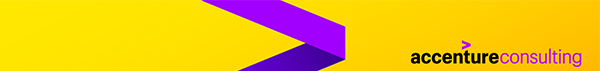 CONNETTI IL TUO TALENTO.ENTRA IN ACCENTURE CONSULTING E GUIDA CON NOI LA TRASFORMAZIONE DEL MONDO MEDIA E TELECOMUNICAZIONI.Prendi parte a progetti dedicati al settore Communication, Media & Technology: definisci il futuro delle comunicazioni e traccia nuovi scenari di offering e processi in ambito tecnologico e digitale. Sarai parte dello scenario a più alto tasso di innovazione sul mercato.STAGE IN ACCENTURE CONSULTING COMMUNICATIONS, MEDIA AND TECHNOLOGYLaureande e laureandi in Ingegneria delle Telecomunicazioni, Elettrica, Elettronica e Informatica RomaCambia le regole del giocoPartecipa ad attività di digital transformation per industrie TELCODisegna Progetti di Virtualizzazione delle reti attraverso programmi di trasformazioneProgetta reti di accesso in fibra otticaProgetta Architetture FTTx e infrastrutture per la realizzazione di Next Generation Network (NGN-NGAN)Progetta piattaforme GIS e CADPer candidarsi: https://www.accenture.com/it-it/careers/jobdetails?src=UNV-22621&id=00556254_it&title=STAGE+IN+ACCENTURE+CONSULTING+COMMUNICATIONS%2c+MEDIA+AND+TECHNOLOGY&src=UNV-22621DEADLINE 5 APRILE 2018